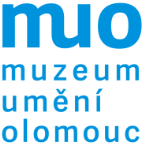 SMLOUVA O VÝPŮJČCEOpatství Staré Brno Řádu sv. Augustina, sídlo: Mendlovo nám. 157/1, 603 00 Brno, zastoupené P. Juanem Bautistou Provecho Lópezem OSA, provinciálem(dále jen jako „půjčitel“ na straně jedné)aMuzeum umění Olomouc, státní příspěvková organizace, sídlo: Denisova 47, 771 11 Olomouc, IČ: 75079950, zastoupeno: Mgr. Michalem Soukupem, ředitelem              (dále jen jako „vypůjčitel“ na straně druhé)uzavírají níže uvedeného dne, měsíce a roku podle ustanovení §  násl. zákona č. 89/2012 Sb., (Občanský zákoník) v platném znění tutoSmlouvu o výpůjčceI.Předmětem této smlouvy je za podmínek níže stanovených, bezplatná výpůjčka originálů uměleckých děl, která jsou blíže popsána v čl. II. této smlouvy a v příloze této smlouvy. Vypůjčená díla budou vystavena xxxxxII.Půjčitel je majitelem těchto uměleckých děl:xxxx(dále jen jako „díla“).III.Díla zůstávají po celou dobu výpůjčky ve vlastnictví půjčitele a smí jich být použito jen k účelu uvedenému v čl. I. této smlouvy.IV.Vypůjčitel se zavazuje, že splní tyto podmínky výpůjčky:4.1. Vypůjčená díla použije jen k účelu uvedenému v čl. I. této smlouvy. S vypůjčenými díly nebude bez souhlasu půjčitele jakýmkoliv způsobem disponováno, zejména nebudou přemístěna nebo dále půjčována.4.2. Po celou dobu výpůjčky zajistí ochranu a bezpečnost vypůjčených děl včetně dodržení odpovídajících klimatických podmínek. 4.3. V případě, že budou díla reprodukována v  katalogu výstavy, předá vlastníkovi po jednom vydání katalogu.4.4. Vypůjčitel se zavazuje umělecká díla pojistit na transport i po celou dobu trvání výstavy ve výši uvedené pojistné ceny.4.5. Zajistí na své náklady a nebezpečí přepravu děl z místa jejich současného umístění až do prostor Arcibiskupského zámku v Kroměříži a zpět.V.Doba výpůjčky se sjednává ode dne převzetí díla do xxxx.VI.6.1. Doba výpůjčky bude ukončena: 1./ dohodou smluvních stran; 2./ uplynutím sjednané doby výpůjčky.6.2. Půjčitel může požadovat okamžité vrácení vypůjčených děl, zejména jestliže vypůjčitel neužívá vypůjčených děl řádně nebo jestliže jich užívá v rozporu s účelem, ke kterému byla díla vypůjčena, příp. poruší-li některou z dohodnutých podmínek této smlouvy.VII.7.1. Práva a povinnosti smluvních stran, které nejsou touto smlouvou výslovně upraveny, se řídí platnými obecně závaznými předpisy, zejména zákonem č. 89/2012 Sb. (Občanský zákoník) v platném znění.7.2. Veškeré změny a doplňky této smlouvy se sjednávají písemně formou číselně označovaných dodatků odsouhlasených a podepsaných oběma smluvními stranami.7.3. Pokud by některá ujednání v této smlouvě měla být neplatná, nemá to vliv na platnost ostatních ustanovení této smlouvy. Neplatná ustanovení smlouvy jsou v takovém případě nahrazena ustanoveními příslušného zákona.7.4. Tato smlouva je vyhotovena ve třech stejnopisech, z nichž jedno vyhotovení obdrží půjčitel a dvě vyhotovení si ponechá vypůjčitel.7.5. Tato smlouva nabývá platnosti dnem připojení podpisu statutárních zástupců obou smluvních stran a otisků razítek smluvních stran, a účinnosti okamžikem předání děl půjčitelem vypůjčiteli. 7.6. Účastníci této smlouvy prohlašují, že si tuto smlouvu před jejím podpisem přečetli, že byla uzavřena po vzájemném projednání, podle jejich pravé a svobodné vůle, určitě, vážně a srozumitelně, nikoliv v tísni, za jednostranně nevýhodných podmínek. Autentičnost této smlouvy potvrzují svými podpisy a otisky razítek.V Praze dne .....................................             V Olomouci dne ………………………………………………………...............................................................             .................................................................................P. Juan Bautista Provecho López OSA	       Mgr. Michal Soukupprovinciál	       ředitel Muzea umění Olomouc